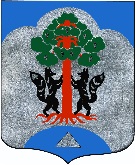 АдминистрацияМуниципального образования Сосновское сельское поселениемуниципального образования Приозерский муниципальный районЛенинградской областиП О С Т А Н О В Л Е Н И Еот «02» апреля 2020 года № 117           Руководствуясь приказом Министерства строительства и жилищно-коммунального хозяйства Российской Федерации от 13 марта 2020 г. № 122/пр «О показателях средней рыночной стоимости одного квадратного метра общей площади жилого помещения по субъектам Российской Федерации на II квартал 2020 года», Методическими рекомендациями по определению норматива стоимости одного квадратного метра общей площади жилья в муниципальных образованиях Ленинградской области и стоимости одного квадратного метра общей площади жилья на сельских территориях Ленинградской области, утвержденными распоряжением Комитета по строительству администрации Ленинградской области от 13 марта 2020 года №79 «О мерах по обеспечению осуществления полномочий комитета по строительству Ленинградской области по расчету размера субсидий и социальных выплат, предоставляемых на строительство (приобретение) жилья за счет средств областного бюджета Ленинградской области в рамках реализации на территории Ленинградской области мероприятий государственных программ Российской Федерации «Обеспечение доступным и комфортным жильем и коммунальными услугами граждан Российской Федерации» и «Комплексное развитие сельских территорий», а также мероприятий государственных программ Ленинградской области «Формирование городской среды и обеспечение качественным жильем граждан на территории Ленинградской области» и «Комплексное развитие сельских территорий Ленинградской области», Уставом муниципального образования Сосновское сельское поселение, администрация муниципального образования Сосновское сельское поселение муниципального образования Приозерский муниципальный район Ленинградской области ПОСТАНОВЛЯЕТ: 1. Утвердить на второй квартал 2020 года в качестве норматива показатель средней рыночной стоимости одного квадратного метра общей площади жилья на территории муниципального образования Сосновское сельское  поселение муниципального образования Приозерский муниципальный район Ленинградской области, применяемый в рамках реализации мероприятия по обеспечению жильем молодых семей ведомственной целевой программы «Оказание государственной поддержки гражданам в обеспечении жильем и оплате жилищно-коммунальных услуг» государственной программы Российской Федерации "Обеспечение доступным и комфортным жильем и коммунальными услугами граждан Российской Федерации", а также основных мероприятий «Улучшение жилищных условий молодых граждан (молодых семей)», и «Улучшение жилищных условий граждан с использованием средств ипотечного кредита (займа)» подпрограммы «Содействие в обеспечении жильем граждан Ленинградской области» государственной программы Ленинградской области «Формирование городской среды и обеспечение качественным жильем граждан на территории Ленинградской области» в размере  49 572 (сорок девять тысяч пятьсот семьдесят два) рублей 00 копеек (исходные данные приведены в приложении).2. Опубликовать настоящее постановление на официальном сайте администрации МО Сосновское сельское поселение муниципального образования Приозерский муниципальный район Ленинградской области www.admsosnovo.ru, и сайте сетевого издания СМИ – Ленинградское областное информационное агентство (ЛЕНОБЛИНФОРМ).3. Настоящее Постановление вступает в силу с момента опубликования.4. Контроль за исполнением постановления оставляю за собой. Глава администрации	                                                              		                 МО Сосновское сельское поселение                                                          Д.Л. СоколовСогласовано: Вебер М.А.Разослано: дело – 2, отдел по жилищной политике – 2Исп. Лу С.В.  тел. 8(81379) 61-830Приложение к постановлению администрации МО Сосновское сельское поселениеМО Приозерский муниципальный районЛенинградской области№117 от 02 апреля 2020 годаРасчёт стоимости одного квадратного метра общей площади жилья на второй квартал 2020 года по муниципальному образованию Сосновское сельское поселение муниципального образования Приозерский муниципальный район Ленинградской областиСт. дог = 45 365 руб./кв.м.(2 350 000 + 2 767 181) / (48,00 + 64,8) = 45 365 руб. кв.м.«Улучшение жилищных условий граждан с использованием средств ипотечного кредита (займа)»:Площадь 48,00 кв.м., стоимость 2 350 000 рублей.«Оказание государственной поддержки гражданам в обеспечении жильем и оплате жилищно-коммунальных услуг»Площадь 64,8 кв.м., стоимость 2 767 181 рублей.Ст.кред = (48 000 + 47 000) /2 = 47 500 руб./кв.м.По данным: ИП Савватеева - 48 000 руб./кв.м. за 1 квартал 2020 года;   ООО «Александр Недвижимость» - 47 000 руб./кв.м. за 1 квартал 2020 года.Ст.строй = 55 000 руб./кв.м.По данным ООО «Викинг-Недвижимость» - 55 000 руб./кв.м. за 1 квартал 2020 года;Ст.стат = (59 035 + 51 967) /2 = 55 501 руб./кв.м.   Официальная информация Петростата       Ст_стат: первичный рынок: 59 035 руб./кв.м.                        вторичный рынок: 51 967 руб./кв.м.Среднее значение стоимости 1 кв.м общей площади жилья по муниципальному образованию Сосновское сельское поселение (Ср_кв.м)  Ср_кв.м = Ст_кред х 0,92 +Ст. дог. *0,92+ Ст_стат + Ст строй                                                               N        0,92 – коэффициент, учитывающий долю затрат покупателя по оплате услуг риэлторов, нотариусов, кредитных организаций (банков) и других затратN = 4 (количество показателей, используемых при расчёте)  Ср кв.м = (47 500*0,92) + (45 365*0,92) + 55 501 + 55 000  = 48 984 руб./кв.м.                                                          4   Ср.кв.м. = 48 984 руб./кв.м.Ср. ст. кв.м = Ср кв.м х К_дефлК_дефл – индекс-дефлятор, определяемый уполномоченным федеральным органом исполнительной власти на основании дефляторов по видам экономической деятельности, индекса потребительских цен, на расчётный кварталК_дефл. – 101,2 (Утвержден Министерством экономического развития Российской Федерации)Ср. ст. кв.м = 48 984 х 1,012 = 49 572 руб. 00 коп.О показателе средней рыночной стоимостиодного квадратного метра общей площади жилья на второй квартал 2020 года на территории муниципального образования Сосновское сельское поселение муниципального образования Приозерский муниципальный район Ленинградской областиНазвание муниципального образованияПоказатель средней рыночной стоимости 1 кв.м. на 2 квартал2020 года (норматив)        Расчетные показателиРасчетные показателиРасчетные показателиРасчетные показателиРасчетные показателиРасчетные показателиНазвание муниципального образованияПоказатель средней рыночной стоимости 1 кв.м. на 2 квартал2020 года (норматив)        Ср. ст. кв.м.Ср. кв.м.Ст. дог.Ст. кред.Ср. стат.Ст. строй.Название муниципального образованияПоказатель средней рыночной стоимости 1 кв.м. на 2 квартал2020 года (норматив)        Ср. ст. кв.м.Ср. кв.м.Ст. дог.Ст. кред.Ср. стат.Ст. строй.12345678Сосновское сельское поселение49 57249 57248 98445 365 47 50055 50155 000